Praise, O praise our God and King    AMNS 288          Melody: Monkland     7 7. 7 7.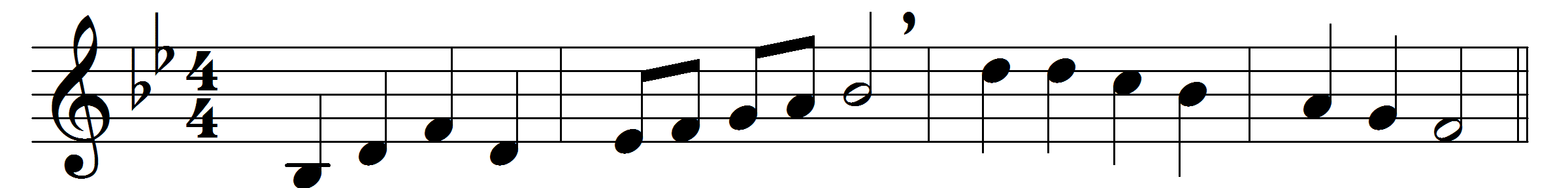 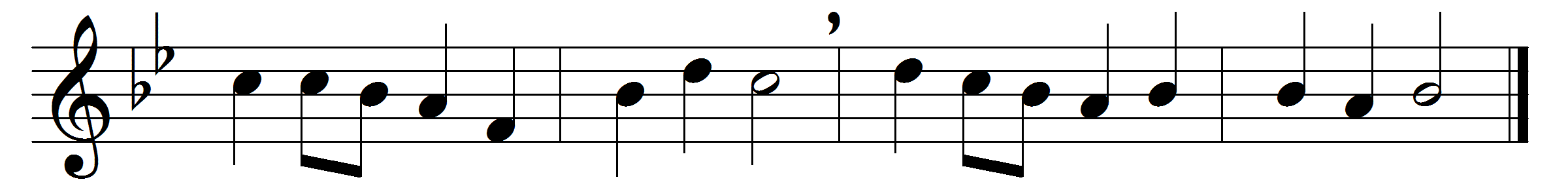 Praise, O praise our God and King;
hymns of adoration sing:
Refrain: for his mercies still endure
ever faithful, ever sure.Praise him that he made the sun
day by day his course to run: RefrainAnd the silver moon by night,
shining with her gentle light: RefrainPraise him that he gave the rain
to mature the swelling grain: RefrainAnd hath bid the fruitful field
crops of precious increase yield: RefrainPraise him for our harvest-store;
he hath filled the garner-floor: RefrainAnd for richer food than this,
pledge of everlasting bliss: RefrainGlory to our bounteous King;
glory let creation sing:
glory to the Father, Son,
and blest Spirit, Three in One.Words: John Milton (1608-1674), adapted by Henry Williams Baker (1821-1877)Music: John Antes (1740-1811), arranged by John Wilkes (1785-1869)